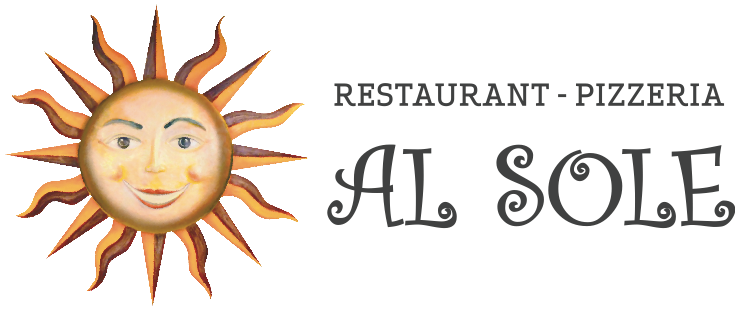 Toute l’équipedu Al Solevous souhaitela Bienvenueet un Bon AppétitUne carte des allergènes est à votre disposition sur demandeENTREESENTREES FROIDESSaumon fumé										19,50 €Cocktail de crevettes									17,50 €Foie gras											24,50 €									Entrée		PlatCarpaccio de bœuf et sa piadina				18,50 €		21,00 €ENTREES CHAUDESMinestrone											9,50 €Tortellini brodo										9,80 €Stracciatella										8,50 €Crème de tomates									8,50 €Bisque de homard										9,90 €Escargots de Bourgogne		Demi douzaine					12,50 €Escargots de Bourgogne		douzaine						17,50 €Cuisses de grenouilles									19,50 €SALADESSalade mixte										13,10 €Mesclun, tomate, concombre, œuf, carottes, poivronsTomates Mozzarella									17,50 €Jambon mixte, frites, salade								21,50 €Sur base de salade mixteSalade italienne										19,80 €Salami doux et piquant, jambon de Parme, Mozzarella, ParmesanSalade paysanne										19,50 €Lardons, croutons, œuf poché, pommes de terre sautéesSalade niçoise										18,50 €Thon, anchois, olives, pommes de terre, haricots vertsSalade de chèvre chaud									19,80 €Toast au chèvre chaud, mielSalade de scampis										21,00 €Scampis poêlés à l’ailSalade de Poulet										19,70 €Filet de poulet grillé, champignons frais, pommes de terre sautéesSalade gourmande									23,00 €Fromage de chèvre, San Daniele, foie gras, magret fumé, saumon fuméPortion entrée (uniquement suivi d’un plat) = remise 3 €VIANDESFilet de bœuf irlandais « Angus » grillé						37,50 €Sauce au choix : Crème champignons, Béarnaise, Poivre vert, Gorgonzola, Beurre Maître d’hôtelEntrecôte irlandais « Angus » grillée							33,10 €Sauce au choix : Crème champignons, Béarnaise, Poivre vert, Gorgonzola, Beurre Maître d’hôtelTagliata filet de bœuf irlandais « Angus »						37,50 €Tartare maison										31,00 €Préparé à la tableCordon bleu sauce crème champignons						26,50 €Cordon bleu sauce Gorgonzola								27,50 €Escalope viennoise									24,00 €Escalope de veau grillée sauce au choix						27,50 €Médaillon de veau aux champignons de bois					33,50 €Saltimbocca Alla Romana								26,50 €Petites escalopes au Jambon de Parme et saugeOsso Bucco											32,50 €Rognons de veau à la moutarde							28,90 €Steak de cheval grillé sauce moutarde et ail						34,90 €Magret de canard à l’orange								31,10 €Bouchée à la Reine									22,50 €PÂTESSpaghetti Bolognese		17,50 €		Penne Bolognese			17,80 €Spaghetti Carbonara		17,50 €		Penne All’Arabiata			15,50 €Spaghetti Amatriciana		17,50 €		Penne au Thon			18,90 €Oignons, lardons, sauce tomate											Penne aux 4 Fromages		18,10 €Spaghetti Aglio			15,10 €		E Olio e Pepperoni						Linguines au Filet de Bœuf		22,10 €Spaghetti Casarecci			17,90 €		Tomates cerises, mozzarella, basilic				Trio de Pâtes				19,50 €								Penne All’Arabiata		Tagliatelle au saumon		23,20 €		Tortellini crème jambon,								Spaghetti Ricotta EpinardTagliatelle aux Scampis         	Tagliatelle aux Scampis		21,80 €		 Risotto aux scampis		23,50 € (+/- 20 minutes d’attente)PÂTES FRAÎCHES MAISONRavioli Spinaci Ricotta		20,50 €		Canneloni à la viande		18,80 €Ravioli au saumon			22,90 €		Lasagne Bolognese			18,90 €						Agnolotti				21,90 €		à la Sicilienne						PÂTES FRAÎCHESGnocchi Bolognese			18,50 €		Tortellini Crème Jambon		18,00 €Gnocchi Napolitaine		17,50 €		Tortellini Bolognese		18,00 €Gnocchi Alla Messiciana		24,50 €Scampis, crème, sauce tomate piquanteToutes les Pâtes gratinées +/- 20 minutes d’attentePortion enfant (-12 ans) = remise 3 €PIZZA AU FEU DE BOISMargherita				12,50 €		Flamme				17,30 €Tomate, Mozzarella, Oregano					Mozzarella, Crème fraîche, Lardons								OignonsJambon				14,50 €Tomate, Mozzarella, Jambon cuit				Florent				18,80 €								Tomate, Mozzarella, Salami piquantFunghi				14,50 €		Poivrons, Câpres, Ail, PimentTomate, Mozzarella, Champignons frais								Giorgio				19,20 €Prosciutto e Funghi		15,80 €		Tomate, Mozzarella, Salami piquantTomate, Mozzarella, Jambon cuit, 				Thon, oeufChampignons frais								Tonno Cipola			18,10 €Diavola				16,10 €		Tomate, Moz., Thon, Oignons, oeufTomate, Mozzarella, Salami piquant								Salmone				19,80€Milano				16,10 €		Tomate, Mozzarella, saumon fumé,Tomate, Mozzarella, Salami doux				Oignons, CâpresCapricciosa				16,80 €		Quattro Fromaggi			18,50 €Tomate, Mozzarella, Champignons frais, 			Tomate, Mozzarella, Gorgonzola,jambon cuit, Artichaut						Taleggio, ParmesanQuattro Stagioni			17,50 €		Am Wengert			18,50 €Tomate, Mozzarella, Champignons frais, 			Tomate, Mozzarella, Jambon cuit,jambon cuit, Artichaut, Salami piquant				Champignons frais, Salami piquantInferno				18,50 €		Dolomiti				19,90 €Tomate, Mozzarella, jambon cuit, 				Tomate, Mozzarella, viande hachéeSalami piquant, Ail, Piment					Oignons, Speck tyrolien, OeufHawaï				15,80 €		Italia					17,20 €Tomate, Mozzarella, jambon cuit, Ananas			Tomates fraîches, Ricotta, EpinardScampi Gamberetti		21,70 €		Carpaccio				22,30 €Tomate, Mozzarella, Scampi, Crevettes, 			Tomate, Mozzarella, carpaccio bœuf,Ail								Roquette, Ecailles de ParmesanVegetariana				15,50 €		Anne Laure				19,50 €Tomate, Mozzarella, Légumes de saison			Tomate, Mozzarella, Aubergine, Ricotta								Basilic, Rucola, Ecailles de ParmesanAl Sole				21,50 €		Tomate, Mozzarella, Jambon de Parme, 			Capri					17,80 €Roquette, Ecailles de Parmesan					Tomates fraîches, Mozzarella,								BasilicNapolitaine				15,50 €		Spéciale				17,60 €Tomate, Mozzarella, Anchois, Câpres, 				Tomate, Mozzarella, JambonOlives noires							Mascarpone, AilTout supplément sera facturéPortion enfant (-12 ans) = remise 3 €POISSONSRoulade de Filet de Sole et Scampi 							31,80 €Sauce safrané aux crevettesFilet de Saumon grillé									29,10 €Beurre citronnéFilet de daurade « Al Sole »								29,90 €Filet de sandre 										27,50 €Scampis Crème d’Ail			 						32,50 €Scampis grillés à l’Ail									31,50 €Calamars frits				 						26,90 €DESSERTS MAISONTiramisu						 					9,90 €Mousse au Chocolat									9,50 €Crème brûlée				 						9,90 €Panna Cotta										9,90 €Crème Caramel										9,90 €Moelleux au Chocolat									10,50 €Nougat glacé			 							9,90 €Parfait Grand Marnier 			 						10,50 €Apfelstrudel et sa boule vanille							10,50 €GLACESDame blanche			 							10,50 €Café glacé					 						10,50 €Coupe panachée										8,00 €Cassata											10,50 €Coupe Sorbets			 							9,50 €Coupe Colonel				 						11,50 €Tartufo											9,50 €BOISSONS CHAUDES				SOFT DRINK       					Café					3,30 €			Viva 25 cl				3,30 €Décaféiné				3,30 €			Viva 50 cl				4,80 €Espresso				3,30 €			Rosport				3,30 €Double espresso			4,80 €			Rosport bleu				4,80 €Cappuccino				4,10 €			Cola					3,30 €Infusion camomille			3,20 €		Cola light / zéro			3,30 €Infusion églantier			3,20 €			Fanta 					3,30 €Infusion menthe			3,20 €			Sprite 					3,30 €Infusion tilleul			3,20 €			Schweppes 				3,50 €Infusion verveine			3,20 €			Bitter lemon				3,50 €Thé nature – citron			3,20 €			Nestea 				3,50 €Thé vert				3,20 €			Jus de tomate 			3,50 €Chocolat chaud			4,80 €			Jus d’abricot				3,50 €Lait russe				4,80 €			Jus d’ananas 				3,50 €Irish Coffee				11,50 €		Jus d’orange 				3,50 €							Jus de pomme 			3,50 €							Supplément sirop			0,90 €								menthe-grenadine-citronBIERES										VINSBOUTEILLE                              											VERRE Bofferding bouteille  33 cl		4,60 €			Ebling / Rivaner			4,90 €Battin 33 cl				4,80 €			Auxerrois / Riesling			4,90 €Becks (sans alcool)  			4,20 €			Chardonnay				6,50 €								Rossobastardo			8,00 €								Rosé / Rouge, blanc			5,10 €								Pinot gris Côteaux Schengen		8,00 €Pinot blanc Côteaux Schengen		8,00 €Pichet 25cl								Blanc / rosé / rouge			9,50 €Pichet 50cl								Blanc / rosé / rouge			16,50€								Pichet 25cl								Chardonnay				11,50 €								Pichet 50cl												Chardonnay				17,50 €APERITIFS						LONG DRINKSSan Bitter				5,30 €			Bacardi cola			9,90 €Crodino				5,30 €			Gin Tonic			9,90 €Aperol Spritz				9,90 €			Vodka orange		9,90 €Picon bière				7,50 €			J&B cola			9,90 €Campari 				6,30 €			Safari orange		9,90 €Campari soda/orange 		8,90 €			Pisang orange		9,90 €Cynar					6,30 €			Batida ananas		9,90 €Cynar soda				8,90 €			Ricard					6,80 €			Martini rouge/blanc 		6,80 €			WHISKYPorto rouge/blanc 			6,80 €			Kir au vin 				6,80 €			J&B				8,90 €Kir royal 				8,10 €			Bushmills			9,90 €Vin liquoreux 20 cl 			7,10 €			Johnnie Walker		9,80 €Coupe Crémant 			6,80 €			Balantines 			9,50 €Coupe Champagne 			16,50 €		Glennfiddisch		11,90 €Apéritif maison			8,90 €			Four Roses 			11,50 €								Chivas Regal			11,50 €								Jack Daniels			11,50 €DIGESTIFS						EAUX DE VIEAverna				6,70 €			Quetsch			7,40 €Ramazzoti 				6,70 €			Kirsch				7,80 €Buff					6,90 €			Mirabelle			7,80 €Fernet branca			6,90 €			Framboise 			7,80 €Jägermeister				6,40 € 		Poire williams		7,80 €Bacardi				7,30 €			Vieille prune 			9,20 €Tequila				7,30 €			Marc de Bourgogne 	8,00 €Vodka 				7,30 €			Marc de Champagne	8,00 €Gin					7,30 €			Sambucca 				6,70 €			Grappa 				6,70 €			Armagnac 				9,10 €			Calvados				9,10 €			Amaretto 				6,90 €			Bailey’s				7,60 €			Cointreau				8,20 €			Limoncello				6,70 €			Get 27 				7,20 €			Grand Marnier 			8,50 €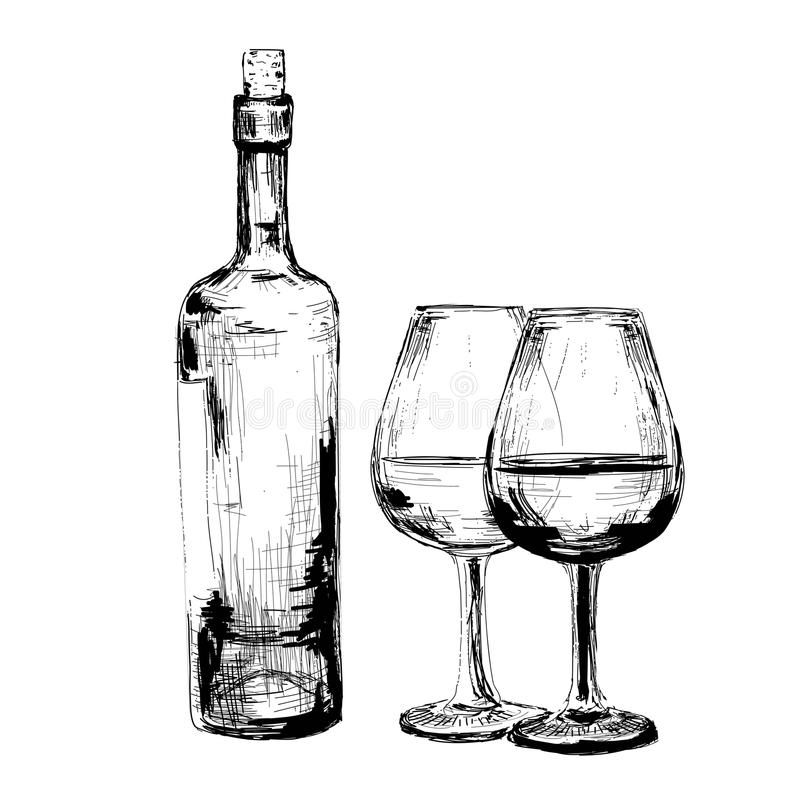 